О повышении оплаты труда работников, осуществляющих техническое обеспечение деятельности органов местного самоуправления сельского  поселения Тактагуловский сельсовет муниципального района Бакалинский район Республики БашкортостанВ целях реализации постановления Правительства Республики Башкортостан от 08 ноября 2019 года № 666 «О повышении оплаты труда работников, осуществляющих техническое обеспечение деятельности государственных органов Республики Башкортостан, а также отдельных государственных учреждений Республики Башкортостан» и усиления социальной защищенности работников, осуществляющих техническое обеспечение деятельности органов местного самоуправления муниципального района Бакалинский район Республики Башкортостан, администрация сельского поселенияПОСТАНОВЛЯЕТ:1.Повысить с 1 апреля  2022 года в 1,25 раза должностные оклады и месячные ставки (оклады), установленные согласно Положению об оплате труда работников, занимающих должности и профессии, не отнесенные к должностям муниципальной службы Республики Башкортостан, и осуществляющих техническое обеспечение деятельности Администрации и Совета сельского  поселения Тактагуловский сельсовет муниципального района Бакалинский район Республики Башкортостан, утвержденному решением Совета муниципального района Бакалинский район Республики Башкортостан от 25 октября 2018 года № 130.2.Установить, что финансирование расходов, связанных с реализацией пункта 1 настоящего постановления, осуществляется за счет средств бюджета сельского  поселения Тактагуловский сельсовет муниципального района Бакалинский район Республики Башкортостан.3.Контроль за исполнением настоящего постановления оставляю за собой.И.о. главы администрациисельского поселенияТактагуловский сельсовет                                                                         А.М. КадыровБашкортостан РеспубликаҺыБакалы районымуниципаль районыныңТоктагол ауыл советыауыл биләмәһе Хакимиәте452655, Токтагол ауылыЙэштэр урамы, 9, тел. 2-98-36https://taktagul.rue-mail: Taktagul2008@yandex.ru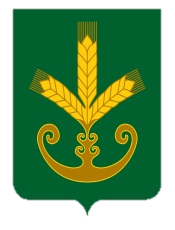 Республика БашкортостанАдминистрация сельского поселенияТактагуловский сельсоветмуниципального районаБакалинский район452655, с. Тактагуловоул. Молодежная, 9, тел. 2-98-36https://taktagul.rue-mail: Taktagul2008@yandex.ruҠАРАРПОСТАНОВЛЕНИЕ «13» апрель 2022 й.    № 26             «13» апреля 2022 г.